Entrée : QUE VIVE MON ÂME A TE LOUERQue vive mon âme à Te louer 
Tu as posé une lampe, une lumière sur ma route, 
Ta Parole Seigneur, (bis) 
Heureux ceux qui marchent dans tes voies Seigneur ! De tout mon cœur je veux garder ta parole, 
Ne me délaisse pas, Dieu de ma joie ! 

Heureux ceux qui veulent faire ta volonté, 
je cours sans peur sur la voie de tes préceptes 
et mes lèvres publient ta vérité. 

Heureux ceux qui méditent sur la Sagesse ! 
Vivifie-moi, apprends -moi tes volontés ; 
Dès l’aube, de ta joie Tu m’as comblé.aspersion : j’AI VU L’EAU VIVEJ’ai vu des fleuves d’eau vive Alléluia, Alléluia
jaillir du côté du temple Alléluia, AlléluiaJ’ai vu la source du temple Alléluia, Alléluia
grandir en un fleuve immense Alléluia, AlléluiaTous ceux que lave l’eau vive Alléluia, Alléluia
acclament et chantent ta gloire Alléluia, AlléluiaTon cœur, Jésus est la source Alléluia, Alléluia
d’où coule l’eau de la grâce Alléluia, AlléluiaPremière lecture : lecture du livre des Actes des Apôtres (4, 8-12)« En nul autre que lui, il n’y a de salut »Psaume (Ps. 117)La pierre qu’ont rejetée les bâtisseurs                                                  est devenue la pierre d’angle !Rendez grâce au Seigneur : Il est bon !
Éternel est son amour !
Mieux vaut s’appuyer sur le Seigneur
que de compter sur les hommes ;
mieux vaut s’appuyer sur le Seigneur
que de compter sur les puissants !Je te rends grâce car tu m’as exaucé :
tu es pour moi le salut.
La pierre qu’ont rejetée les bâtisseurs
est devenue la pierre d’angle :
c’est là l’œuvre du Seigneur,
la merveille devant nos yeux.Béni soit au nom du Seigneur celui qui vient !
De la maison du Seigneur, nous vous bénissons !
Tu es mon Dieu, je te rends grâce,
mon Dieu, je t’exalte !
Rendez grâce au Seigneur : Il est bon !
Éternel est son amour !Deuxième lecture : Lecture de la première lettre de saint Jean (3, 1-12)« Nous verrons Dieu tel qu’il est  »EVANGILE : Alléluia, alléluia, alléluia !« Je suis le bon pasteur, dit le Seigneur ; je connais mes brebis et mes brebis me connaissent»  Alléluia, alléluia, alléluia !Evangile de Jésus-Christ selon St Jean (10, 11-18)« Le bon pasteur donne sa vie pour ses brebis » En ce temps-là, Jésus déclara : « Moi, je suis le bon pasteur, le vrai berger, qui donne sa vie pour ses brebis. Le berger mercenaire n’est pas le pasteur, les brebis ne sont pas à lui : s’il voit venir le loup,
il abandonne les brebis et s’enfuit ; le loup s’en empare et les disperse. Ce berger n’est qu’un mercenaire, et les brebis ne comptent pas vraiment pour lui. Moi, je suis le bon pasteur ; je connais mes brebis,
et mes brebis me connaissent, comme le Père me connaît, et que je connais le Père ; et je donne ma vie pour mes brebis. J’ai encore d’autres brebis, qui ne sont pas de cet enclos : celles-là aussi, il faut que je les conduise. Elles écouteront ma voix : il y aura un seul troupeau et un seul pasteur. Voici pourquoi le Père m’aime : parce que je donne ma vie, pour la recevoir de nouveau. Nul ne peut me l’enlever : je la donne de moi-même. J’ai le pouvoir de la donner, j’ai aussi le pouvoir de la recevoir de nouveau : voilà le commandement que j’ai reçu de mon Père. »Prière universelle :  Entends nos prières, entends nos voix,                            entends, entends nos prières monter vers toi !communion : donne-moi seulement de t’AIMERPrends, Seigneur, et reçois toute ma liberté,
Ma mémoire, mon intelligence, toute ma volonté.Et donne-moi, donne-moi, donne-moi seulement de t’aimer.
Donne-moi, donne-moi, donne-moi seulement de t’aimer.Reçois tout ce que j’ai, tout ce que je possède
C’est toi qui m’as tout donné, à toi, Seigneur je le rends. Tout est à toi, disposes-en, selon ton entière volonté,
Et donne-moi ta grâce, elle seule me suffit.envoi : JE VOUS SALUE MARIEJe vous salue Marie, comblée de grâce ;
Le Seigneur est avec vous.
Vous êtes bénie entre toutes les femmes
Et Jésus, votre enfant, est béni.
Sainte Marie, Mère de Dieu,
Priez pour nous pauvres pécheurs,
Maintenant et à l’heure de notre mort.Amen, amen, alléluia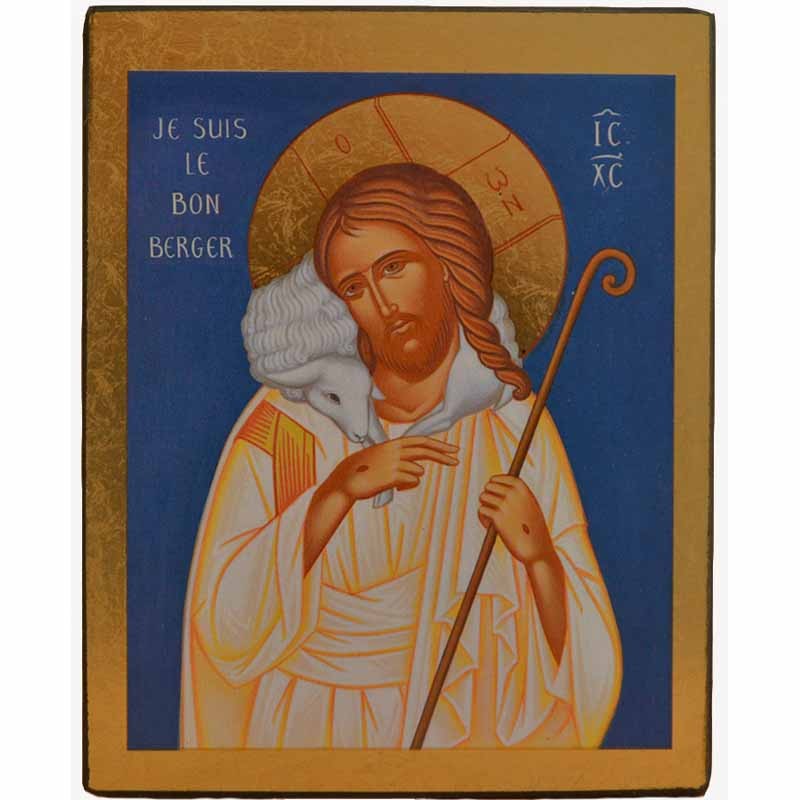 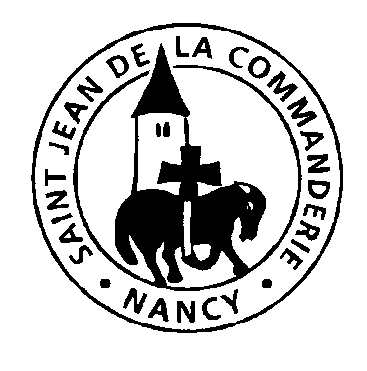 Dimanche 25 avril 20214ème dimanche de PâquesÉglise Saint-Léon IX